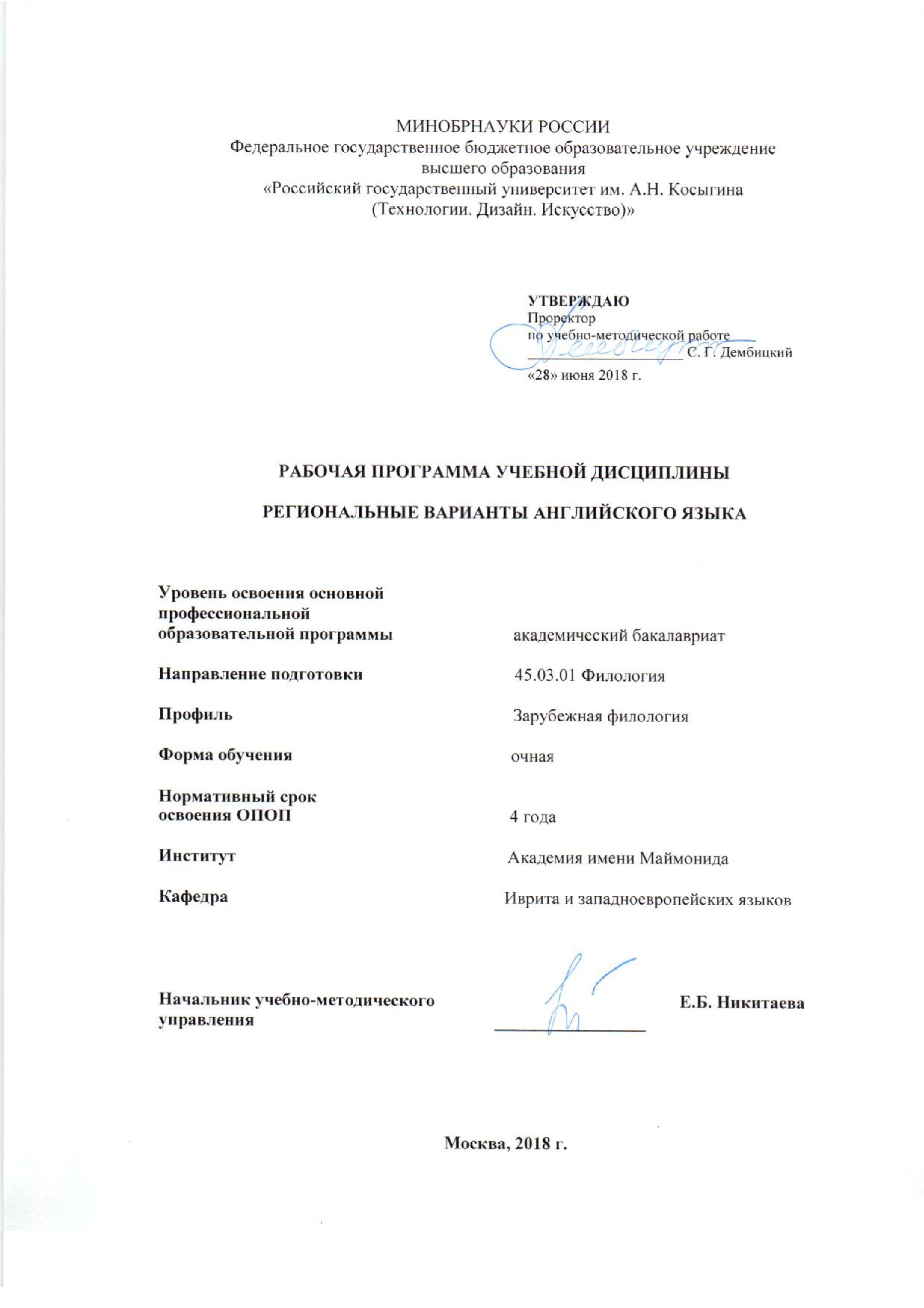 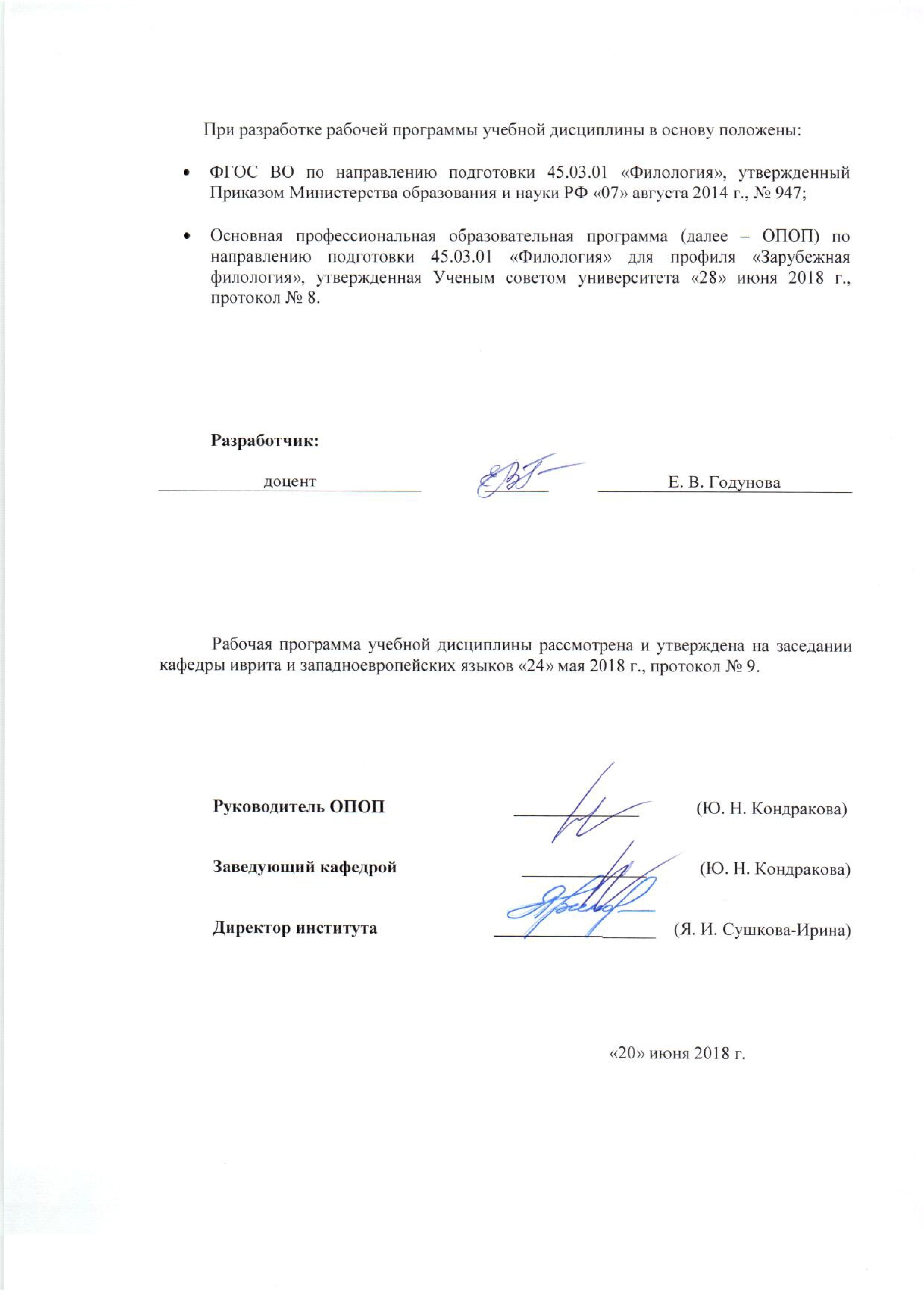 МЕСТО УЧЕБНОЙ ДИСЦИПЛИНЫ В СТРУКТУРЕ ОПОПДисциплина Региональные варианты английского языка включена в вариативную часть дисциплин по выбору Блока 1 «Дисциплины».2. КОМПЕТЕНЦИИ ОБУЧАЮЩЕГОСЯ, ФОРМИРУЕМЫЕ В РАМКАХ ИЗУЧАЕМОЙ ДИСЦИПЛИНЫТаблица 13. СТРУКТУРА УЧЕБНОЙ ДИСЦИПЛИНЫТаблица 2.14. СОДЕРЖАНИЕ РАЗДЕЛОВ УЧЕБНОЙ ДИСЦИПЛИНЫ4.1 Содержание разделов учебной дисциплины для очной формы обученияТаблица 35. САМОСТОЯТЕЛЬНАЯ РАБОТА ОБУЧАЮЩИХСЯТаблица 46. ОЦЕНОЧНЫЕ СРЕДСТВА ДЛЯ ПРОВЕДЕНИЯ ТЕКУЩЕЙ И ПРОМЕЖУТОЧНОЙ АТТЕСТАЦИИ ПО ДИСЦИПЛИНЕ 6.1 Связь результатов освоения дисциплины с уровнем сформированности заявленных компетенций в рамках изучаемой дисциплиныТаблица 56.2 Оценочные средства для студентов с ограниченными возможностями здоровьяОценочные средства для лиц с ограниченными возможностями здоровья выбираются с учетом особенностей их психофизического развития, индивидуальных возможностей и состояния здоровья.Таблица 67. ТИПОВЫЕ КОНТРОЛЬНЫЕ ЗАДАНИЯ И ДРУГИЕ МАТЕРИАЛЫ, НЕОБХОДИМЫЕ ДЛЯ ОЦЕНКИ УРОВНЯ СФОРМИРОВАННОСТИ ЗАЯВЛЕННЫХ КОМПЕТЕНЦИЙ В РАМКАХ ИЗУЧАЕМОЙ ДИСЦИПЛИНЫ, ВКЛЮЧАЯ САМОСТОЯТЕЛЬНУЮ РАБОТУ ОБУЧАЮЩИХСЯСеместр № 47.1 Для текущего контроля: 7.1.1. Темы собеседования: 1. Английские территориальные диалекты. История возникновения.2. Особенности шотландского диалекта3. Диалект кокни4. Уэльский диалект5. Особенности произношения в ирландском диалекте английского языка.6. Особенности произношения и грамматики в американском варианте английского языка. Семестр №57.1.2. Для текущего контроля: Темы для собеседования: 1.Английский язык в Австралии2. Австралийский вариант английского языка3. Английский язык в Южной Африке4. Английский язык в Индии. 5. Увеличение влияния английского языка в мире.6. New Englishes / Языки-гибриды7.2 Для промежуточной аттестации: зачетСеместр 4ЗачетВарианты английского языка. Британский вариант английского языкаДиалекты английского языка в ВеликобританииАнглийский язык в СШААмериканский английский языкКанадский вариант английского языкаАнглийский язык в США И КанадеСеместр 5 Дифференцированный зачетАнглийский язык в АвстралииАвстралийский вариант английского языкаАнглийский язык в Южной АфрикеАнглийский язык в Индии. Увеличение влияния английского языка в мире.New Englishes / Языки-гибридыСоциолекты как варианты английского языка8. МАТЕРИАЛЬНО-ТЕХНИЧЕСКОЕ ОБЕСПЕЧЕНИЕ ДИСЦИПЛИНЫТаблица 79. УЧЕБНО-МЕТОДИЧЕСКОЕ И ИНФОРМАЦИОННОЕ ОБЕСПЕЧЕНИЕ УЧЕБНОЙ ДИСЦИПЛИНЫТаблица 89.4 Информационное обеспечение учебного процесса9.4.1. Ресурсы электронной библиотекиЭБС Znanium.com» научно-издательского центра «Инфра-М» http://znanium.com/ Электронная библиотечная система «Лань» https://e.lanbook.comЭлектронная библиотечная система «Юрайт» https://biblio-online.ruЭлектронные издания «РГУ им. А.Н. Косыгина» на платформе ЭБС «Znanium.com» http://znanium.com/; Web of Science http://webofknowledge.com/; Scopus https://www.scopus.com; «Научная электронная библиотека еLIBRARY.RU https://elibrary.ru.9.4.2 Профессиональные базы данных и информационно-справочные системы: http://www.scopus.com/ - реферативная база данных Scopus – международная универсальная реферативная база данныхhttp://elibrary.ru/defaultx.asp -   крупнейший российский информационный портал электронных журналов и баз данных по всем отраслям наукhttp://gramota.ru/ - Справочно-информационный портал – русский язык для всехhttp://www.philology.ru/ - русский филологический порталЖурнал «Язык и текст» [Электронный ресурс]. URL: http://psyjournals.ru/langpsy/index.shtmlЛингвистика и филология [Электронный ресурс] // Filologia.ru – Филология и лингвистика. – URL: http://filologia.su/knigi-po-lingvistike/Литература по лингвистике и филологии [Электронный ресурс]. – URL: http://garshin.ru/linguistics/philological-books.html Современные проблемы науки и образования [Электронный ресурс]. – URL: http://www.science-education.ru Научная электронная библиотека «КиберЛенинка» [Электронный ресурс]. – URL: http://cyberleninka.ru/ 9.4.3 Лицензионное программное обеспечениеMicrosoft Windows Professional 7 Russian Upgrade Academic Open No Level, артикул FQC-02306, лицензия № 46255382 от 11.12.2009, бессрочная академическая лицензия; центр поддержки корпоративных лицензий Microsoft.Microsoft Office Professional Plus 2010 Russian Academic Open No Level, лицензия 47122150 от 30.06.2010, бессрочная академическая лицензия; центр поддержки корпоративных лицензий Microsoft.Dr.Web Desktop Security Suite Антивирус + Центр управления на 12 месяцев, 200 ПК, продление, договор с АО «СофтЛайн Трейд» № 219/17-КС от 21.11.2018.Autodesk AutoCAD Education Master Suite 2019, бесплатно распространяемая академическая версия, https://www.autodesk.ru/education/free-educational-software#licensAdobe Reader (свободно распространяемое).Лист регистрации изменений к РПД (РПП)Приложение 1Приложение 2Windows 10 ProMS Office 2019PrototypingSketchUp: 3D modeling for everyoneV-Ray для 3Ds MaxNeuroSolutionsWolfram MathematicaMicrosoft Visual Studio 2008CorelDRAW Graphics Suite 2018MathcadMatlab+SimulinkAdobe Creative Cloud 2018 all Apps (Photoshop, Lightroom, Illustrator, InDesign, XD, Premiere Pro, Acrobat Pro, Lightroom Classic, Bridge, Spark, Media Encoder, InCopy, Story Plus, Muse и др.)SolidWorksRhinocerosSimplify 3DFontLаb VI AcademicMultisimPinnacle Studio 18 UltimateКОМПАС-3d-V 18    Project Expert 7 StandartАльт-ФинансыАльт-ИнвестПрограмма для подготовки тестов IndigoДиалог NIBELUNGКод компетенцииФормулировкакомпетенций в соответствии с ФГОС ВОПК-6умением готовить учебно-методические материалы для проведения занятий и внеклассных мероприятий на основе существующих методикПК-7готовность к распространению и популяризации филологических знаний и воспитательной работе с обучающимисяСтруктура и объем дисциплиныСтруктура и объем дисциплиныСтруктура и объем дисциплиныОбъем дисциплины по семестрамОбъем дисциплины по семестрамОбщая трудоемкостьСтруктура и объем дисциплиныСтруктура и объем дисциплиныСтруктура и объем дисциплины4 семестр5 семестрОбщая трудоемкостьОбъем дисциплины в зачетных единицахОбъем дисциплины в зачетных единицахОбъем дисциплины в зачетных единицах224Объем дисциплины в часахОбъем дисциплины в часахОбъем дисциплины в часах7272144Аудиторные занятия (всего)Аудиторные занятия (всего)Аудиторные занятия (всего)323668в том числе в часах:в том числе в часах:Лекции (Л)323668в том числе в часах:в том числе в часах:Практические занятия (ПЗ)в том числе в часах:в том числе в часах:Семинарские занятия (С) в том числе в часах:в том числе в часах:Лабораторные работы (ЛР)в том числе в часах:в том числе в часах:Индивидуальные занятия (ИЗ)Самостоятельная работа студента в семестре, часСамостоятельная работа студента в семестре, часСамостоятельная работа студента в семестре, час403676Самостоятельная работа студента в период промежуточной аттестации, часСамостоятельная работа студента в период промежуточной аттестации, часСамостоятельная работа студента в период промежуточной аттестации, часФорма промежуточной аттестацииФорма промежуточной аттестацииФорма промежуточной аттестацииФорма промежуточной аттестацииФорма промежуточной аттестацииЗачет (зач.)зач.Дифференцированный зачет (диф.зач.) диф.зач.Экзамен (экз.)Наименование раздела учебной дисциплиныНаименование раздела учебной дисциплиныЛекцииЛекцииЛекцииЛекцииНаименование практических (семинарских) занятийНаименование практических (семинарских) занятийНаименование практических (семинарских) занятийНаименование практических (семинарских) занятийНаименование лабораторных работНаименование лабораторных работИтого по учебному плану Итого по учебному плану Итого по учебному плану Итого по учебному плану Форма текущего и промежуточного контроля успеваемости(оценочные  средства)Форма текущего и промежуточного контроля успеваемости(оценочные  средства)Наименование раздела учебной дисциплиныНаименование раздела учебной дисциплиныТематика лекцииТематика лекцииТрудоемкость, часТрудоемкость, часТематика практического занятияТематика практического занятияТрудоемкость, часТрудоемкость, часТематика лабораторной работыТематика лабораторной работыТрудоемкость, часТрудоемкость, часСеместр 4Семестр 4Семестр 4Семестр 4Семестр 4Семестр 4Семестр 4Семестр 4Семестр 4Семестр 4Семестр 4Семестр 4Семестр 4Семестр 4Семестр 4Семестр 4Текущий контроль успеваемости:собеседование (СБ)Промежуточная аттестация:Зачет, дифференцированный зачет Текущий контроль успеваемости:собеседование (СБ)Промежуточная аттестация:Зачет, дифференцированный зачет Варианты английского языка. Варианты английского языка. Варианты английского языка. Понятие национального варианта языкаВарианты английского языка. Понятие национального варианта языка44Текущий контроль успеваемости:собеседование (СБ)Промежуточная аттестация:Зачет, дифференцированный зачет Текущий контроль успеваемости:собеседование (СБ)Промежуточная аттестация:Зачет, дифференцированный зачет Британский вариант английского языкаБританский вариант английского языкаStandard English. Британский вариант английского языка. Особенности британского произношения.Standard English. Британский вариант английского языка. Особенности британского произношения.66Текущий контроль успеваемости:собеседование (СБ)Промежуточная аттестация:Зачет, дифференцированный зачет Текущий контроль успеваемости:собеседование (СБ)Промежуточная аттестация:Зачет, дифференцированный зачет ДиалектыАнглийского языка в Великобри-танииДиалектыАнглийского языка в Великобри-танииДиалекты в Великобритании. Диалекты в Великобритании. 66Текущий контроль успеваемости:собеседование (СБ)Промежуточная аттестация:Зачет, дифференцированный зачет Текущий контроль успеваемости:собеседование (СБ)Промежуточная аттестация:Зачет, дифференцированный зачет Английский язык в СШААнглийский язык в СШААмериканский английский язык.  История формирования американского варианта английского языка.Американский английский язык.  История формирования американского варианта английского языка.44Текущий контроль успеваемости:собеседование (СБ)Промежуточная аттестация:Зачет, дифференцированный зачет Текущий контроль успеваемости:собеседование (СБ)Промежуточная аттестация:Зачет, дифференцированный зачет Американский английский языкАмериканский английский языкОсновные лексические особенности американского варианта английского языка.Основные лексические особенности американского варианта английского языка.44Текущий контроль успеваемости:собеседование (СБ)Промежуточная аттестация:Зачет, дифференцированный зачет Текущий контроль успеваемости:собеседование (СБ)Промежуточная аттестация:Зачет, дифференцированный зачет Канадский вариант английского языкаКанадский вариант английского языкаИстория формирования канадского варианта английского языка. СобеседованиеИстория формирования канадского варианта английского языка. Собеседование44Текущий контроль успеваемости:собеседование (СБ)Промежуточная аттестация:Зачет, дифференцированный зачет Текущий контроль успеваемости:собеседование (СБ)Промежуточная аттестация:Зачет, дифференцированный зачет Английский язык в США И КанадеАнглийский язык в США И КанадеЛексическая специфика американского и канадского варианта английского языка.Лексическая специфика американского и канадского варианта английского языка.44Текущий контроль успеваемости:собеседование (СБ)Промежуточная аттестация:Зачет, дифференцированный зачет Текущий контроль успеваемости:собеседование (СБ)Промежуточная аттестация:Зачет, дифференцированный зачет ВсегоВсегоВсегоВсего3232Текущий контроль успеваемости:собеседование (СБ)Промежуточная аттестация:Зачет, дифференцированный зачет Текущий контроль успеваемости:собеседование (СБ)Промежуточная аттестация:Зачет, дифференцированный зачет Семестр 5Семестр 5Семестр 5Семестр 5Семестр 5Семестр 5Семестр 5Семестр 5Семестр 5Семестр 5Семестр 5Семестр 5Семестр 5Семестр 5Семестр 5Семестр 5Текущий контроль успеваемости:собеседование (СБ)Промежуточная аттестация:Зачет, дифференцированный зачет Текущий контроль успеваемости:собеседование (СБ)Промежуточная аттестация:Зачет, дифференцированный зачет Английский язык в АвстралииАнглийский язык в АвстралииИстория формирования австралийского варианта английского языка. Обособление австралийского варианта английского языка.История формирования австралийского варианта английского языка. Обособление австралийского варианта английского языка.66Текущий контроль успеваемости:собеседование (СБ)Промежуточная аттестация:Зачет, дифференцированный зачет Текущий контроль успеваемости:собеседование (СБ)Промежуточная аттестация:Зачет, дифференцированный зачет Австралийский вариант английского языкаАвстралийский вариант английского языкаФонетические особенности австралийского варианта английского языка.Основные грамматические особенности австралийского варианта английского языка.Основные лексические особенности австралийского варианта английского языка.Фонетические особенности австралийского варианта английского языка.Основные грамматические особенности австралийского варианта английского языка.Основные лексические особенности австралийского варианта английского языка.44Текущий контроль успеваемости:собеседование (СБ)Промежуточная аттестация:Зачет, дифференцированный зачет Текущий контроль успеваемости:собеседование (СБ)Промежуточная аттестация:Зачет, дифференцированный зачет Английский язык в Южной АфрикеАнглийский язык в Южной АфрикеАнглийский язык в Южной Африке. Особенности произношения, лексики, грамматики в южноафриканском варианте английского языка СобеседованиеАнглийский язык в Южной Африке. Особенности произношения, лексики, грамматики в южноафриканском варианте английского языка Собеседование44Текущий контроль успеваемости:собеседование (СБ)Промежуточная аттестация:Зачет, дифференцированный зачет Текущий контроль успеваемости:собеседование (СБ)Промежуточная аттестация:Зачет, дифференцированный зачет Английский язык в Индии. Английский язык в Индии. Английский язык в Индии.  Особенности произношения, лексики, грамматики в индийском варианте английского языкаАнглийский язык в Индии.  Особенности произношения, лексики, грамматики в индийском варианте английского языка66Текущий контроль успеваемости:собеседование (СБ)Промежуточная аттестация:Зачет, дифференцированный зачет Текущий контроль успеваемости:собеседование (СБ)Промежуточная аттестация:Зачет, дифференцированный зачет Увеличение влияния английского языка в мире.Увеличение влияния английского языка в мире.Английский язык как язык межкультурной коммуникацииАнглийский язык как язык межкультурной коммуникации55Текущий контроль успеваемости:собеседование (СБ)Промежуточная аттестация:Зачет, дифференцированный зачет Текущий контроль успеваемости:собеседование (СБ)Промежуточная аттестация:Зачет, дифференцированный зачет New Englishes / Языки-гибридыNew Englishes / Языки-гибридыГибридизация английского языка.  Языки межэтнического общения. СобеседованиеГибридизация английского языка.  Языки межэтнического общения. Собеседование55Текущий контроль успеваемости:собеседование (СБ)Промежуточная аттестация:Зачет, дифференцированный зачет Текущий контроль успеваемости:собеседование (СБ)Промежуточная аттестация:Зачет, дифференцированный зачет Социолекты как варианты английского языкаСоциолекты как варианты английского языкаОбратный сленг или речь-перевертыш (Back slang).Полари (Polari).Джоди (Geordie).Скауз (Scouse).Кентский диалект (Kentish dialect).БраммиОбратный сленг или речь-перевертыш (Back slang).Полари (Polari).Джоди (Geordie).Скауз (Scouse).Кентский диалект (Kentish dialect).Брамми66Текущий контроль успеваемости:собеседование (СБ)Промежуточная аттестация:Зачет, дифференцированный зачет Текущий контроль успеваемости:собеседование (СБ)Промежуточная аттестация:Зачет, дифференцированный зачет Всего:Всего:Всего:Всего:3636Всего:Всего:Всего:Всего:Текущий контроль успеваемости:собеседование (СБ)Промежуточная аттестация:Зачет, дифференцированный зачет Текущий контроль успеваемости:собеседование (СБ)Промежуточная аттестация:Зачет, дифференцированный зачет Общая трудоемкость в часахОбщая трудоемкость в часахОбщая трудоемкость в часахОбщая трудоемкость в часахОбщая трудоемкость в часахОбщая трудоемкость в часахОбщая трудоемкость в часахОбщая трудоемкость в часахОбщая трудоемкость в часахОбщая трудоемкость в часахОбщая трудоемкость в часахОбщая трудоемкость в часахОбщая трудоемкость в часахОбщая трудоемкость в часах6868№ п/п№ п/п№ п/пНаименование раздела учебной дисциплиныСодержание самостоятельной работыСодержание самостоятельной работыСодержание самостоятельной работыТрудоемкость в часах11134445Семестр № 4Семестр № 4Семестр № 4Семестр № 4Семестр № 4Семестр № 4Семестр № 4Семестр № 4111Варианты английского языка. Поиск и чтение статей по теме. Подготовка устного выступления. Поиск и чтение статей по теме. Подготовка устного выступления. Поиск и чтение статей по теме. Подготовка устного выступления. 6222Британский вариант английского языкаПоиск и чтение статей по теме. Подготовка устного выступления.Поиск и чтение статей по теме. Подготовка устного выступления.Поиск и чтение статей по теме. Подготовка устного выступления.6333ДиалектыАнглийского языка в ВеликобританииПоиск и чтение статей по теме. Подготовка устного выступления.Поиск и чтение статей по теме. Подготовка устного выступления.Поиск и чтение статей по теме. Подготовка устного выступления.6444Английский язык в СШАПоиск и чтение статей по теме. Подготовка устного выступления.Поиск и чтение статей по теме. Подготовка устного выступления.Поиск и чтение статей по теме. Подготовка устного выступления.6555Американский английский языкПоиск и чтение статей по теме. Подготовка устного выступления.Поиск и чтение статей по теме. Подготовка устного выступления.Поиск и чтение статей по теме. Подготовка устного выступления.6666Канадский вариант английского языкаПоиск и чтение статей по теме. Подготовка устного выступления.Поиск и чтение статей по теме. Подготовка устного выступления.Поиск и чтение статей по теме. Подготовка устного выступления.5777Английский язык в США И КанадеПоиск и чтение статей по теме. Подготовка устного выступления.Поиск и чтение статей по теме. Подготовка устного выступления.Поиск и чтение статей по теме. Подготовка устного выступления.5Всего часов в семестре по учебному плануВсего часов в семестре по учебному плануВсего часов в семестре по учебному плануВсего часов в семестре по учебному плануВсего часов в семестре по учебному плануВсего часов в семестре по учебному плануВсего часов в семестре по учебному плану40Общий объем самостоятельной работы обучающегосяОбщий объем самостоятельной работы обучающегосяОбщий объем самостоятельной работы обучающегосяОбщий объем самостоятельной работы обучающегосяОбщий объем самостоятельной работы обучающегосяОбщий объем самостоятельной работы обучающегосяОбщий объем самостоятельной работы обучающегося40Семестр № 5Семестр № 5Семестр № 5Семестр № 5Семестр № 5Семестр № 5Семестр № 511Английский язык в АвстралииАнглийский язык в АвстралииАнглийский язык в АвстралииПоиск и чтение статей по теме. Подготовка устного выступления. Поиск и чтение статей по теме. Подготовка устного выступления. 522Австралийский вариант английского языкаАвстралийский вариант английского языкаАвстралийский вариант английского языкаПоиск и чтение статей по теме. Подготовка устного выступления.Поиск и чтение статей по теме. Подготовка устного выступления.533Английский язык в Южной АфрикеАнглийский язык в Южной АфрикеАнглийский язык в Южной АфрикеПоиск и чтение статей по теме. Подготовка устного выступления.Поиск и чтение статей по теме. Подготовка устного выступления.544Английский язык в Индии. Английский язык в Индии. Английский язык в Индии. Поиск и чтение статей по теме. Подготовка устного выступления.Поиск и чтение статей по теме. Подготовка устного выступления.555Увеличение влияния английского языка в мире.Увеличение влияния английского языка в мире.Увеличение влияния английского языка в мире.Поиск и чтение статей по теме. Подготовка устного выступления.Поиск и чтение статей по теме. Подготовка устного выступления.566New Englishes/ Языки-гибридыNew Englishes/ Языки-гибридыNew Englishes/ Языки-гибридыПоиск и чтение статей по теме. Подготовка устного выступления.Поиск и чтение статей по теме. Подготовка устного выступления.577Социолекты как варианты английского языкаСоциолекты как варианты английского языкаСоциолекты как варианты английского языкаПоиск и чтение статей по теме. Подготовка устного выступления.Поиск и чтение статей по теме. Подготовка устного выступления.6Всего часов в семестре по учебному плануВсего часов в семестре по учебному плануВсего часов в семестре по учебному плануВсего часов в семестре по учебному плануВсего часов в семестре по учебному плану363636Общий объем самостоятельной работы обучающегосяОбщий объем самостоятельной работы обучающегосяОбщий объем самостоятельной работы обучающегосяОбщий объем самостоятельной работы обучающегосяОбщий объем самостоятельной работы обучающегося363636КодкомпетенцииУровни сформированности заявленных компетенций в рамках  изучаемой дисциплиныШкалыоцениваниякомпетенцийПК-6 Пороговый Знать: учебно-методические материалы для проведения учебных занятий, участия в семинарах и внеаудиторной работы по языку и литературе. Уметь подбирать учебно- методические материалы, владеть основными навыками учебной и воспитательной работы.оценка 3ПК-6 Повышенный Уметь подбирать учебно-методические материалы дляПроведения семинаров, учебных занятий и внеклассной работы по языку и литературе в общеобразовательных и профессиональных организациях. Владеть навыками учебной и воспитательной работы, навыками популяризации достижений современной филологии. оценка 4ПК-6 Высокий Уметь: подбирать учебно- методические материалы дляпроведения семинаров, учебных занятий и внеклассной работы по языку и литературе в общеобразовательных и профессиональных организациях. Владеть: методикой проведения семинаров, дискуссий, учебных занятий и внеклассной работы по языку и литературе в общеобразовательных и профессиональных организациях. знать формы воспитательной работы с учащимися; уметь обрабатывать научную информацию в области филологии. оценка 5ПК-7Пороговый Знать особенности социокультурной и межкультурной коммуникации; особенности менталитета коммуникантов; языковые и речевые нормы изучаемого иностранного языкаУметь осуществлять языковые контакты на языке носителей иностранного языка, адекватные социальному и профессиональному статусу адресанта и адресата; соблюдать языковые и речевые нормы письменной и устной речи изучаемого иностранного языкаВладеть навыками осуществления контактов на иностранном языке с учетом менталитета собеседника в профессиональной переводческой деятельности; навыками использования теоретических знаний в поиске решения проблем, возникающих в практике;оценка 3ПК-7Повышенный Знать значение теории межкультурной коммуникации для понимания роли переводчика как посредника между культурами; отличия дискурсов в профессиональных сферах коммуникацииУметь выделять релевантную информацию в тексте с помощью лексических, грамматических и стилистических средств на русском и изучаемом иностранном языках;осуществлять реферирование русского и иноязычного текстаВладеть основными языковыми средствами достижения коммуникативных целей высказывания с учетом ситуации общения в иноязычной среде; основными способами выражения семантической, коммуникативной и структурной преемственности между частями высказывания композиционными элементами текста; оценка 4ПК-7Высокий Знать междисциплинарные связи изучаемых дисциплин, их значение для деятельности; основные дискурсивные способы реализации коммуникативных целей высказывания; особенности текущего коммуникативного контекста элементы структуры текстаУметь учитывать специфику терминологических систем в профессиональных сферах коммуникации; проводить структурный анализ текста; распознавать смысл высказывания через семантический анализ фрагментов текста; обеспечивать преемственность композиционных элементов текста, связывая их в единое целоеВладеть навыками свободного адекватного использования языковых средств с целью выделения релевантной информации при выражении своей мысли на изучаемом языкеоценка 5Результирующая оценкаРезультирующая оценкаКатегории студентовВиды оценочных средствФорма контроляШкала оцениванияС нарушением слухаТесты, рефераты, контрольные вопросыПреимущественно письменная проверкаВ соответствии со   шкалой оценивания, указанной в Таблице 5С нарушением зренияКонтрольные вопросыПреимущественно устная проверка (индивидуально)В соответствии со   шкалой оценивания, указанной в Таблице 5С нарушением опорно- двигательного аппаратаРешение тестов, контрольные вопросы дистанционно.Письменная проверка, организация контроля с использование информационно-коммуникационных технологий.В соответствии со   шкалой оценивания, указанной в Таблице 5№п/пНаименование  учебных аудиторий (лабораторий) и помещений для самостоятельной работыОснащенность учебных аудиторий  и помещений для самостоятельной работы115035, г. Москва, ул. Садовническая, д. 52/45115035, г. Москва, ул. Садовническая, д. 52/45115035, г. Москва, ул. Садовническая, д. 52/451Аудитория №35	для проведения занятий лекционного и семинарского типа, групповых и индивидуальных консультаций, текущего контроля и промежуточной аттестации для  направлений психология и филология.Комплект учебной мебели, доска меловая. Наборы демонстрационного оборудования и учебно-наглядных пособий, обеспечивающих тематические иллюстрации, соответствующие рабочей программе дисциплины.2Аудитория №105 для проведения занятий лекционного и семинарского типа, групповых и индивидуальных консультаций, текущего контроля и промежуточной аттестации для  направлений юриспруденция и психология.Комплект учебной мебели, доска меловая. Наборы демонстрационного оборудования и учебно-наглядных пособий, обеспечивающих тематические иллюстрации, соответствующие рабочей программе дисциплины.3Аудитория №28 - помещение для хранения и профилактического обслуживания учебного оборудования.Стеллажи для хранения учебного оборудования. Шкаф для хранениядемонстрационного оборудования и наглядных пособий.115035, г. Москва,  ул. Садовническая, д.33, стр.1115035, г. Москва,  ул. Садовническая, д.33, стр.1115035, г. Москва,  ул. Садовническая, д.33, стр.11Аудитория №221а: - помещение для самостоятельной работы, в том числе, научно- исследовательской, подготовки курсовых и выпускных квалификационных работ (в свободное от учебных занятии и профилактических работ время).Комплект учебной мебели, 14 персональных компьютеров с подключением к сети «Интернет» и обеспечением доступа к электронным библиотекам и в электронную информационно-образовательную среду организации.№ п/пАвтор(ы)Наименование изданияВид издания (учебник, УП, МП и др.)ИздательствоГод изданияАдрес сайта ЭБС или электронного ресурсаКоличество экземпляров в библиотеке Университета 123456789.1 Основная литература, в том числе электронные издания9.1 Основная литература, в том числе электронные издания9.1 Основная литература, в том числе электронные издания9.1 Основная литература, в том числе электронные издания9.1 Основная литература, в том числе электронные издания9.1 Основная литература, в том числе электронные издания9.1 Основная литература, в том числе электронные издания9.1 Основная литература, в том числе электронные издания1Аракин, В. ДИстория английского языкаУчебное пособиеМ.: ФИЗМАТЛИТ2009http://znanium.com/catalog/product/4357962T. TarasovaA Few Lessons from American History: Reader for Students of English. Уроки американской истории. На английском языке /Учебное пособиеМ.: Статут2014.http://znanium.com/catalog/product/4838379.2 Дополнительная литература, в том числе электронные издания 9.2 Дополнительная литература, в том числе электронные издания 9.2 Дополнительная литература, в том числе электронные издания 9.2 Дополнительная литература, в том числе электронные издания 9.2 Дополнительная литература, в том числе электронные издания 9.2 Дополнительная литература, в том числе электронные издания 9.2 Дополнительная литература, в том числе электронные издания 9.2 Дополнительная литература, в том числе электронные издания 1Новик Н.А. Страноведение. США: география, история, экономика, культура:Учебное пособиеМн.:Вышэйшая школа, 20152015http://znanium.com/catalog/product/10110789.3 Методические материалы  указания, рекомендации  по освоению дисциплины авторов  РГУ им. А. Н. Косыгина)9.3 Методические материалы  указания, рекомендации  по освоению дисциплины авторов  РГУ им. А. Н. Косыгина)9.3 Методические материалы  указания, рекомендации  по освоению дисциплины авторов  РГУ им. А. Н. Косыгина)9.3 Методические материалы  указания, рекомендации  по освоению дисциплины авторов  РГУ им. А. Н. Косыгина)9.3 Методические материалы  указания, рекомендации  по освоению дисциплины авторов  РГУ им. А. Н. Косыгина)9.3 Методические материалы  указания, рекомендации  по освоению дисциплины авторов  РГУ им. А. Н. Косыгина)9.3 Методические материалы  указания, рекомендации  по освоению дисциплины авторов  РГУ им. А. Н. Косыгина)9.3 Методические материалы  указания, рекомендации  по освоению дисциплины авторов  РГУ им. А. Н. Косыгина)1Годунова Е.В.Учебная дисциплина«Региональные варианты английского языка»МУУтверждено на заседании кафедры, протокол №8 от 20.04.182018ЭИОС№ п/пСодержание измененийНомер протокола и дата заседания кафедры,  по утверждению изменений1Актуализация пунктов:  9.4.1 Ресурсы электронной библиотеки  (Приложение 1)№ 7 от  21.02.2019 года2.Актуализация пункта 9.4.3 Лицензионное программное обеспечение    (Приложение 2)№ 10 от 23.05.2019 годаНомер и дата договораПредмет договораСсылка на электронный ресурсСрок действия договораДоговор № 106/19 от 29.01.2019 г.О предоставлении доступа к ЭБС издательства «Лань»http://www.e.lanbook.com/Действует до 29.01.2020 г.Соглашение № 106/19 от 29.01.2019 г.О предоставлении доступа к ЭБС издательства «Лань» (Коллекция "Балет. Танец. Хореография")http://www.e.lanbook.com/Действует до 28.01.2020 г.Договор № 222-П от 14.11.2018 г.ООО «ИВИС»http://dlib.eastview.com/Действует до 31.12.2019 г.Дополнительное соглашение № 1 к договору № 3363 эбс от 30.10.2018 г.О размещении электронных изданий «РГУ им. А.Н. Косыгина» на платформе ЭБС Znanium.comhttp://znanium.com/Действует до 06.11.2019 г.Договор № 3363 эбс от 30.10.2018 г.О предоставлении доступа к ЭБС Znanium.comhttp://znanium.com/Действует до 06.11.2019 г.Договор № 242/18-КС от 15 октября 2018 г.О предоставлении доступа к ЭБС издательства «ЮРАЙТ»www.biblio-online.ruДействует до 14.10.2019 г.Договор 18-10-10153/18 от 06.12.2018 г.О предоставлении гранта на продление доступа к БД Questel Orbithttps://www37.orbit.com/#PatentEasySearchPageДействует до 31.12.2018 г.